БЕЗОПАСНОСТЬ НА ВОДЕ В ЛЕТНЕЕ ВРЕМЯ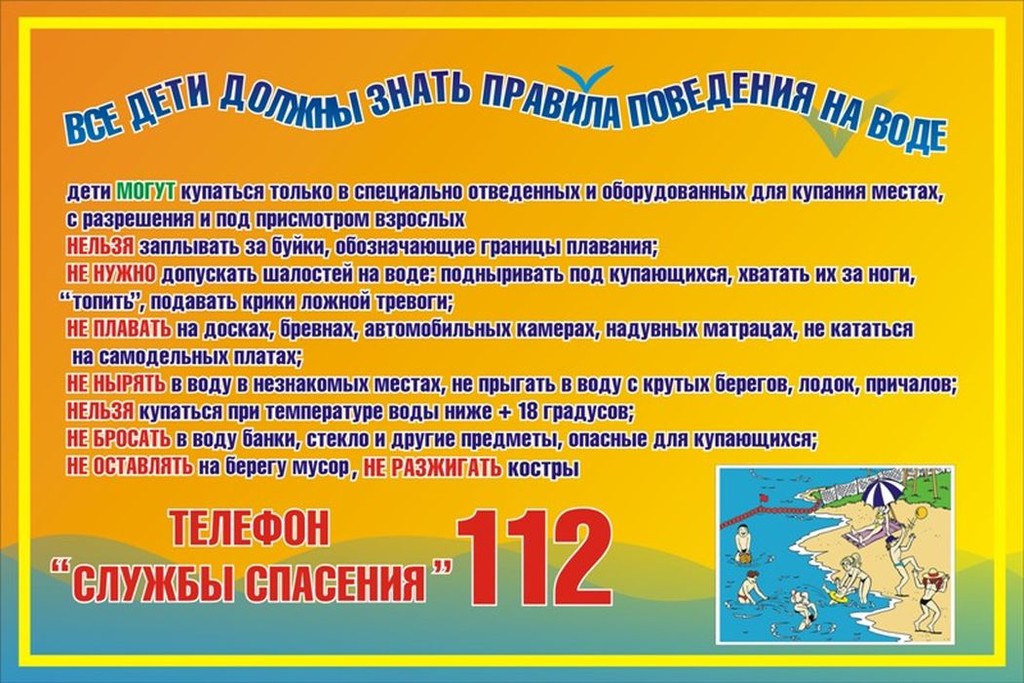 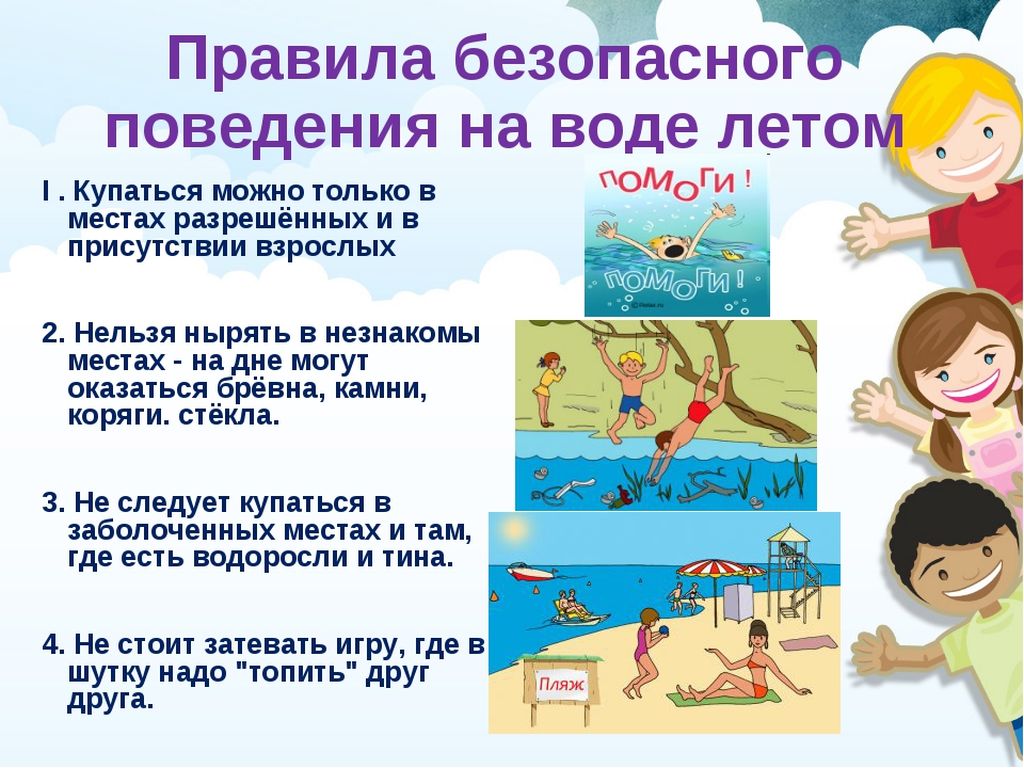 